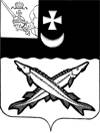 КОНТРОЛЬНО-СЧЕТНЫЙ ОРГАН БЕЛОЗЕРСКОГО МУНИЦИПАЛЬНОГО РАЙОНА161200, Вологодская область, г. Белозерск, ул. Фрунзе, д.35тел. (81756)  2-32-54,  факс (81756) 2-32-54,   e-mail: krk@belozer.ruЗАКЛЮЧЕНИЕ на отчет об исполнении бюджета Глушковского сельского поселения за 9 месяцев 2021 года26 октября 2021 годаЗаключение Контрольно-счетного органа района на отчет об исполнении бюджета Глушковского сельского поселения за 9 месяцев 2021 года подготовлено на основании пункта 5 плана работы Контрольно-счетного органа района на 2021 год, пункта 12.2 статьи 12 Положения «О контрольно-счетном органе Белозерского муниципального района», утвержденного решением Представительного Собрания района от 26.05.2020  № 33, ст.157, 264.1, 264.2, 268.1 Бюджетного Кодекса Российской Федерации, ст.9 Федерального закона от 07.02.2011 № 6-ФЗ «Об общих принципах организации и деятельности контрольно-счетных органов субъектов Российской Федерации и муниципальных образований», Положения о бюджетном процессе в Глушковском сельском поселении, утвержденного решением Совета сельского поселения от 28.05.2020 № 18 (с изменениями и дополнениями). При подготовке заключения использованы отчетность и информационные материалы, представленные Финансовым управлением Белозерского муниципального района.В соответствии с решением Совета Глушковского сельского поселения от 28.05.2020 № 18, с дополнениями и изменениями «Об утверждении Положения о бюджетном процессе в Глушковском сельском поселении»  отчет об исполнении  бюджета поселения (ф.0503117) за первый квартал, полугодие и девять месяцев текущего финансового года утверждается и направляется  в Совет поселения и контрольно-счетный орган (далее – КСО района).Отчет об исполнении  бюджета поселения за 9 месяцев 2021 года  (далее – отчет об исполнении бюджета) утвержден постановлением администрации Глушковского сельского поселения от 14.10.2021 №62 и представлен в КСО района в соответствии с п. 1.4 раздела 7 Положения о бюджетном процессе в Глушковском сельском поселении (далее - Положение).Анализ отчета об исполнении бюджета проведен КСО района в следующих целях:сопоставления исполненных показателей бюджета поселения за 9 месяцев 2021 года с годовыми назначениями, а также с показателями за аналогичный период предыдущего года;выявления возможных несоответствий (нарушений) и подготовки предложений, направленных на их устранение.ОБЩАЯ ХАРАКТЕРИСТИКА БЮДЖЕТА ПОСЕЛЕНИЯОтчет об исполнении бюджета поселения составлен в форме приложений: 1 – по доходам бюджета поселения, 2 – по расходам  бюджета поселения по разделам, подразделам классификации расходов, 3 – по источникам внутреннего финансирования дефицита бюджета поселения.Основные характеристики бюджета поселения на 2021 год утверждены решением Совета Глушковского сельского поселения от 23.12.2020 №39:общий объем доходов - 4 187,4 тыс. рублей;общий объем расходов - 4 187,4 тыс. рублей;дефицит (профицит) бюджета поселения - 0,0 тыс. рублей.В связи с участием в реализации муниципальной целевой программы «Развитие территории Глушковского сельского поселения на 2021-2025 годы», корректировкой плановых показателей поступления собственных доходов, безвозмездных поступлений и источников финансирования дефицита бюджета в решение Совета сельского поселения «О бюджете Глушковского сельского поселения на 2021 год и плановый период 2022 и 2023 г.г.» в отношении основных характеристик за 9 месяцев 2021 года внесены изменения решениями от 25.03.2021 №13, от 31.05.2021 №22, от 29.09.2021 №34.В результате внесенных изменений в бюджет поселения:- объем доходов увеличен на 150,0 тыс. рублей и составил 4 337,4 тыс. рублей;- объем расходов увеличен на 203,8 тыс. рублей или на 4,9% и составил 4 391,2 тыс. рублей;- утвержден дефицит бюджета в сумме 53,8 тыс. рублей.За 9 месяцев 2021 года доходы бюджета поселения составили 2 809,8 тыс. рублей или 64,8% к годовым назначениям в сумме 4 337,4 тыс. рублей, в том числе налоговые и неналоговые доходы – 1 614,6 тыс. рублей (63,9%), безвозмездные поступления – 1 195,2 тыс. рублей (65,9%).Расходы бюджета поселения исполнены в сумме 2 515,6 тыс. рублей или 57,3% к утвержденным годовым назначениям в сумме 4 391,2 тыс. рублей.Исполнение основных характеристик бюджета поселения за 9 месяцев 2021 года в сравнении с аналогичным периодом 2020 года характеризуется следующими данными.Таблица № 1                                                                                                                   тыс. рублейПо сравнению с 9 месяцами 2020 года доходы бюджета поселения уменьшились на 47,2 тыс. рублей или на 1,7%; расходы уменьшились на 532,8 тыс. рублей или на 17,5%. Бюджет поселения за 9 месяцев 2021 года исполнен с профицитом в сумме 294,2 тыс. рублей, за аналогичный период 2020 года бюджет исполнен с дефицитом в сумме 191,4 тыс. рублей.ДОХОДЫ  БЮДЖЕТА ПОСЕЛЕНИЯИсполнение доходной части бюджета является одним из основных показателей финансового состояния муниципального образования.Доходная часть бюджета поселения сформирована за счет поступлений из следующих основных источников: налоговых, неналоговых доходов и безвозмездных поступлений.Таблица № 2                                                                                                                    тыс. рублейИсполнение бюджета по доходам за 9 месяцев 2021 года составило:- по налоговым доходам – 1510,6 тыс. рублей или 63,6% уточненного бюджета на год;- по неналоговым доходам – 104,0 тыс. рублей или 70,3% уточненного бюджета на год;- по безвозмездным поступлениям – 1 195,2 тыс. рублей или 65,9% уточненного бюджета на год.Исполнение доходной части бюджета за 9 месяцев 2021 года обеспечено на 42,5% безвозмездными поступлениями и на 57,5% собственными доходами.Таким образом, в доходах бюджета поселения доля собственных доходов на 15,0 процентных пункта больше доли финансовой безвозмездной помощи вышестоящего бюджета. За 9 месяцев 2020 года в структуре доходов бюджета поселения доля собственных доходов составляла 55,4%, безвозмездных поступлений 44,6%.Налоговые и неналоговые доходы исполнены в сумме 1 614,6 тыс. рублей или на 63,9% к утвержденным годовым назначениям 2 525,0 тыс. рублей. Удельный вес собственных доходов в общих доходах бюджета поселения составил 57,5%. По сравнению с 9 месяцами 2020 года поступление налоговых и неналоговых  доходов  увеличились на 31,0 тыс. рублей или на 2,0%. На долю налоговых доходов приходится 53,8%, на долю неналоговых доходов 3,7%, что в абсолютной сумме соответственно составляет 1 510,6 тыс. рублей и 104,0 тыс. рублей.Наибольший удельный вес в поступлении собственных доходов бюджета поселения занимает налог на доходы физических лиц – 72,8%, что в денежном выражении составляет 1 174,8 тыс. рублей.Налоговые доходы за 9 месяцев 2021 года исполнены в сумме 1 510,6 тыс. рублей или на 63,6% к плановым годовым назначениям, установленным в сумме 2 377,0 тыс. рублей. По сравнению с аналогичным периодом 2020 года объем налоговых доходов увеличился на 33,9 тыс. рублей или на 2,3%.Структура налоговых доходов бюджета поселения представлена в таблице:Таблица №  3                                                                                                                                тыс. рублейВ отчетном периоде основным источником налоговых доходов бюджета поселения являлся налог на доходы физических лиц. Доля налога на доходы физических лиц в налоговых доходах бюджета составляет 77,8%, по сравнению с 2020 годом увеличился на 10,4 процентных пункта. Общий объем поступлений указанного налога составил 1 174,8 тыс. рублей или 71,7% от запланированной суммы на год 1 639,0 тыс. рублей. Объем поступлений данного налога за аналогичный период 2020 года составил 1 018,6 тыс. рублей. Таким образом, по сравнению с 9 месяцев 2020 года объем поступлений налога на доходы физических лиц в бюджет поселения увеличился на 156,2  тыс. рублей или на 15,3%.Основные налогоплательщики в бюджет Глушковского сельского поселения:- лесопильный завод ООО «Белозерсклес»;- СХА колхоз «Рассвет»;- Администрация Глушковского сельского поселения;- Глушковская школа-сад;- Пригородное СПО;- Белозерская ЦРБ.  Поступление единого сельскохозяйственного налога за 9 месяцев 2021 года составило 32,8 тыс. рублей или 84,1% от плановых годовых назначений 39,0 тыс. рублей. Удельный вес в налоговых доходах бюджета составил 2,2%. Объем поступлений указанного налога за аналогичный период прошлого года составил  5,0 тыс. рублей. Таким образом, по сравнению с 9 месяцам 2020 года поступление  единого сельскохозяйственного налога  увеличилось на 27,8 тыс. рублей или в 6,5 раза.Поступление налога на имущество физических лиц за 9 месяцев 2021 года составило 45,5 тыс. рублей или 34,7% от плановых годовых назначений 131,0 тыс. рублей. Удельный вес в налоговых доходах бюджета составил 3,0%. Объем поступлений указанного налога за аналогичный период прошлого года составил  37,6 тыс. рублей. Таким образом, по сравнению с 9 месяцами 2020 года поступление  налога на имущество физических лиц  увеличилось на 7,9 тыс. рублей или на 21,0%.Поступление земельного налога за 9 месяцев 2021 года составило 255,7 тыс. рублей, что составляет 45,8% от планового годового назначения 558,0 тыс. рублей. Удельный вес в налоговых доходах бюджета составляет 16,9%. Объем поступлений указанного налога за аналогичный период прошлого года составил 407,3 тыс. рублей. Таким образом, по сравнению с 9 месяцам 2020 года поступление земельного налога в бюджет поселения уменьшилось на 151,6 тыс. рублей или на 37,2%.Доходы от уплаты государственной пошлины за 9 месяцев 2021 года составляют 1,8 тыс. рублей, что составляет 18,0% от планового годового назначения 10,0 тыс. рублей. Удельный вес в налоговых доходах бюджета составляет 0,1%. Объем поступлений за аналогичный период прошлого года составил  8,2 тыс. рублей. Таким образом, по сравнению с 9 месяцами 2020 года поступление доходов от уплаты государственной пошлины в бюджет поселения уменьшилось на 6,4 тыс. рублей или на 78,0%. В ходе проведенного сравнительного анализа поступлений в бюджет налоговых доходов за 9 месяцев 2021 года и 9 месяцев 2020 года установлено увеличение по всем видам налоговых доходов, кроме земельного налога и государственной пошлины.В целом, по сравнению с аналогичным периодом 2020 года, поступление налоговых доходов за 9 месяцев 2021 года увеличение на 33,9 тыс. рублей или на 2,3%.Неналоговые доходы  за 9 месяцев 2021 года исполнены в сумме 104,0 тыс. рублей или на 70,3% к плановым годовым назначениям, установленным в сумме 148,0 тыс. рублей. По сравнению с аналогичным периодом 2020 года объем неналоговых доходов уменьшился на 2,9 тыс. рублей или на 2,7%.Структура неналоговых доходов бюджета поселения представлена в таблице:Таблица № 4                                                                                                                                  тыс. рублейПоступление доходов от сдачи в аренду имущества, находящегося в оперативном управлении органов управления сельских поселений и созданных ими учреждений (за исключением имущества муниципальных бюджетных и автономных учреждений) за 9 месяцев 2021 года составило 104,0 тыс. рублей или 70,3% плановых годовых назначений от планового годового назначения 148,0 тыс. рублей. Удельный вес в неналоговых доходах бюджета составляет 100,0%. Объем поступлений за аналогичный период прошлого года составил  106,9 тыс. рублей. Таким образом, по сравнению с 9 месяцами 2020 года поступление доходов от уплаты государственной пошлины в бюджет поселения уменьшились на 2,9 тыс. рублей или на 2,7%. В ходе проведенного сравнительного анализа поступлений в бюджет неналоговых доходов  за 9 месяцев 2021 года и 9 месяцев 2020 года установлено, что объем поступлений  уменьшились на 2,9 тыс. рублей или на 2,7%.. Неналоговые доходы за 9 месяцев 2021 года исполнены в сумме 104,0 тыс. рублей или на 70,3% к плановым годовым назначениям, установленным в сумме 148,0 тыс. рублей.БЕЗВОЗМЕЗДНЫЕ ПОСТУПЛЕНИЯБезвозмездные поступления в бюджет поселения за 9 месяцев 2021 года составили 1 195,2 тыс. рублей или 65,9% к утвержденным назначениям на год в сумме 1 812,4 тыс. рублей. Данные по исполнению законодательно утвержденных бюджетных назначений за 9 месяцев 2021 года представлены в таблице:Таблица № 5                                                                                                                                  тыс. рублейПо сравнению с 9 месяцами 2020 года безвозмездные поступления уменьшились на 78,2 тыс. рублей или на 6,1%, их доля в общих доходах бюджета поселения составила 42,5%.Уменьшение безвозмездных поступлений за 9 месяцев 2021 года по отношению к аналогичному периоду 2020 года обусловлено уменьшением по всем видам безвозмездных поступлений, кроме поступлений дотаций и субсидий.В отчетном периоде из районного бюджета  поступили дотации в сумме 724,7 тыс. рублей, из них:- на поддержку мер по обеспечению сбалансированности бюджетов в размере 681,5 тыс. рублей или на 75,8% от утвержденных назначений на год;- на выравнивание бюджетной обеспеченности в размере 43,2 тыс. рублей или 75,3% от утвержденных назначений на год;По сравнению с аналогичным периодом 2020 года поступление дотаций увеличилось на 3,4 тыс. рублей или на 0,5%. Прочие субсидии за 9 месяцев 2021 года поступили в сумме 225,5 тыс. рублей или 40,8% при утвержденных  годовых назначениях 552,7 тыс. рублей.По сравнению с аналогичным периодом 2020 года поступление субсидий увеличилось на  14,3 тыс. рублей или на 6,8%.Субвенция из федерального бюджета на осуществление первичного воинского учета за 9 месяцев 2021 года поступила в сумме 47,9 тыс. рублей или 45,8% при утвержденных  годовых назначениях 104,5 тыс. рублей. По сравнению с аналогичным периодом 2020 года поступление субвенций уменьшилось на 15,5 тыс. рублей или на 24,4%.Субвенции сельским поселениям на выполнение передаваемых полномочий за 9 месяцев 2021 года не поступали, при назначениях на год в сумме 2,0 тыс. рублей.Межбюджетные трансферты, передаваемые бюджетам сельских поселений из бюджетов муниципальных образований на осуществление части полномочий по решению вопросов местного значения в соответствии с заключенными соглашениями за 9 месяцев 2021 года поступили в размере 197,1 тыс. рублей или 100,0% к утвержденным годовым назначениям в сумме 197,1 тыс. рублей.По сравнению с аналогичным периодом 2020 года поступление межбюджетных трансфертов уменьшилось на 78,8 тыс. рублей или на 28,6%.В общем объеме безвозмездных поступлений за 9 месяцев 2021 года наибольший удельный вес занимают дотации – 60,6%, доля субсидий составляет – 18,9%, субвенций 4,0%, на межбюджетные трансферты приходится 16,5%. Кассовый план по доходам на 9 месяцев 2021 года утвержден в объеме 3 252,3 тыс. рублей или 75,0% от годовых назначений в размере 4 337,4 тыс. рублей, исполнен в объеме 2 809,8 тыс. рублей или 86,4% от утвержденных назначений на 9 месяцев 2021 года.В ходе проведенного анализа исполнения бюджета поселения по доходам установлено, что исполнение доходной части бюджета поселения за 9 месяцев 2021 года обеспечено на 42,5% безвозмездными поступлениями и на 57,5% собственными доходами.По сравнению с аналогичным периодом 2020 года поступления в доходную часть бюджета в отчетном периоде текущего года уменьшились на 1,7%. Снижение составило 47,2 тыс. рублей, в основном за счет уменьшения безвозмездных поступлений. РАСЧЕТЫ ПО ПЛАТЕЖАМ В БЮДЖЕТ ПОСЕЛЕНИЯПо состоянию на 01 октября 2021 года недоимка по платежам в бюджет поселения составила 32,4 тыс. рублей.Анализ недоимки по платежам в бюджет поселения представлен в таблице:Таблица № 6                                                                                                                                  тыс. рублейНаибольший удельный вес занимает недоимка по земельному налогу физических лиц, так по состоянию на 01.10.2021 размер недоимки составил 29,1 тыс. рублей или 89,8% от общего объема.Уровень недоимки по состоянию на 01.10.2021 снизился на 63,0% или на 55,1 тыс. рублей по сравнению с данными на 01.01.2021.Контрольно-счетный орган района отмечает, что поступление недоимки является существенным потенциальным резервом увеличения налоговых доходов местного бюджета.РАСХОДЫ  БЮДЖЕТА ПОСЕЛЕНИЯРасходы  бюджета на 2021 год первоначально утверждены в сумме 4 187,4 тыс. рублей. В течение 9 месяцев 2021 года плановый объем расходов уточнялся три раза и в окончательном варианте составил 4 391,2 тыс. рублей, что больше первоначального плана на 4,9%.За 9 месяцев 2021 года расходы бюджета поселения исполнены в сумме 2 515,6 тыс. рублей или на 57,3% к утвержденным годовым назначениям в сумме 4 391,2 тыс. рублей. По сравнению с 9 месяцами 2020 года расходы уменьшились на 532,8 тыс. рублей или на 17,5%. Таблица №    7                                                                                                                               тыс. рублейОсновной удельный вес в составе произведенных расходов  бюджета поселения занимают расходы по разделу «Общегосударственные расходы» - 78,5%. За 9 месяцев 2021 года исполнение составило 1 975,7 тыс. рублей или 62,3% к утвержденным годовым назначениям. По сравнению с аналогичным периодом 2020 года расходы по данному разделу уменьшились на 286,8 тыс. рублей или на 12,7%.Расходы на социальную сферу составляют незначительную часть в общей сумме расходов – 3,0% от общего объема расходов, в аналогичном периоде 2020 года – 2,5%.В отчетном периоде бюджет поселения исполнен на 57,3%, что значительно ниже планового процента исполнения (75%). Уменьшение объемов расходов произошло по всем разделам бюджетной классификации. Расходов за 9 месяцев 2021 года не производилось по разделам «Национальная безопасность и правоохранительная деятельность». В ходе анализа исполнения расходной части  бюджета поселения, установлено, что за 9 месяцев 2021 года бюджет поселения по расходам исполнен значительно ниже 75,0% (плановый процент исполнения).МУНИЦИПАЛЬНЫЕ ПРОГРАММЫВ соответствии с требованиями бюджетного законодательства расходная часть бюджета на 2021 год сформирована посредством реализации программного подхода к управлению бюджетными расходами на основе муниципальной программы «Развитие территории Глушковского сельского поселения на 2021-2025 годы».Внедрение программного подхода обеспечивает прозрачное отражение расходов бюджета, следовательно, повышается уровень оценки эффективности использования  бюджетных средств.На реализацию муниципальной программы «Развитие территории Глушковского сельского поселения на 2021-2025 годы» в  уточненном бюджете поселения на 2021 год предусмотрены бюджетные ассигнования в размере 1 005,1 тыс. рублей. Доля муниципальной программы в общем объеме расходов бюджета на 2021 год составляет 22,9%.Анализ исполнения расходов бюджета по муниципальной программе в разрезе основных мероприятий  за 9 месяцев 2021 года приведен в таблице:Таблица № 8                                                                                                                   тыс. рублейВ отчетном периоде в рамках реализации мероприятий муниципальных программ произведены расходы в сумме 417,9 тыс. рублей, что составляет 41,6% от утвержденных годовых назначений.Наибольший удельный вес в расходах Программы занимают расходы, по основному мероприятию направленному на повышение уровня комплексного обустройства населенных пунктов - 75,6%.  Объем произведенных расходов за 9 месяцев 2021 года по данному мероприятию составил 316,0 тыс. рублей.Следует отметить низкий уровень исполнения расходов (ниже 75%)  по  всем основным мероприятиям Программы.Недостаточный уровень исполнения программных расходов может привести к не достижению целей муниципальной программы и невыполнению запланированных мероприятий.ДЕФИЦИТ БЮДЖЕТА ПОСЕЛЕНИЯПервоначальным решением Совета поселения дефицит не утвержден. Решением Совета Глушковского сельского поселения от 31.05.2021 №22 дефицит утвержден в размере 53,8 тыс. рублей или 2,1% от общего объема доходов без учета объема безвозмездных поступлений. Бюджет поселения за 9 месяцев 2021 года исполнен с профицитом в размере 294,2 тыс. рублей.Сведения по дебиторской и кредиторской задолженности к отчету не приложены, дополнительно контрольно-счетным органом не запрашивались, в связи с этим анализ дебиторской и кредиторской задолженности не производился.ВЫВОД1. Представленные формы бюджетной отчетности составлены в соответствии с Приказом Минфина России от 28.12.2010 № 191н "Об утверждении Инструкции о порядке составления и представления годовой, квартальной и месячной отчетности об исполнении бюджетов бюджетной системы Российской Федерации" (с изменениями и дополнениями).2. В соответствии с п. 4 ст. 264.1 Бюджетного кодекса РФ отчет об исполнении бюджета за 9 месяцев 2021 года содержит данные об исполнении бюджета по доходам, расходам и источникам финансирования дефицита бюджета в соответствии с бюджетной классификацией РФ.3. Отчет об исполнении бюджета Глушковского сельского поселения за 9 месяцев 2021 года в представленном виде соответствует нормам действующего бюджетного законодательства.4. Бюджет Глушковского сельского поселения за 9 месяцев 2021 года исполнен:- по доходам в сумме 2 809,8 тыс. рублей или 64,8% от утвержденных назначений на год;- по расходам  в сумме 2 515,6 тыс. рублей или 57,3% от утвержденных назначений на год;- с профицитом - 294,2 тыс. рублей.Исполнение доходной части бюджета за 9 месяцев 2021 года обеспечено на 42,5% безвозмездными поступлениями и на 57,5% собственными доходами.Таким образом, в доходах бюджета поселения доля собственных доходов на 15,0 процентных пункта больше доли финансовой безвозмездной помощи вышестоящего бюджета. За 9 месяцев 2020 года в структуре доходов бюджета поселения доля собственных доходов составляла 55,4%, безвозмездных поступлений 44,6%.5. Налоговые доходы в бюджет поселения за 9 месяцев 2021 года поступили в сумме 1 510,6 тыс. рублей или на 63,6% к плановым годовым назначениям, установленным в сумме 2 377,0 тыс. рублей. По сравнению с аналогичным периодом 2020 года объем налоговых доходов увеличился на 33,9 тыс. рублей или на 2,3%.6. Неналоговые доходы в бюджет поселения за 9 месяцев 2021 года поступили в размере 104,0 тыс. рублей или на 70,3% к плановым годовым назначениям, установленным в сумме 148,0 тыс. рублей. По сравнению с аналогичным периодом 2020 года объем неналоговых доходов уменьшился на 2,9 тыс. рублей или на 2,7%.7. Объем безвозмездных поступлений составил 1 195,2 тыс. рублей или 65,9% к утвержденным назначениям на год в сумме 1 812,4 тыс. рублей.  По сравнению с 9 месяцами 2020 года безвозмездные поступления уменьшились на 78,2 тыс. рублей или на 6,1%, их доля в общих доходах бюджета поселения составила 42,5%.8. Уровень недоимки по состоянию на 01.10.2021 снизился на 63,0% или на 55,1 тыс. рублей по сравнению с данными на 01.01.2021.Контрольно-счетный орган района отмечает, что поступление недоимки является существенным потенциальным резервом увеличения налоговых доходов местного бюджета.9. В отчетном периоде бюджет поселения по расходам исполнен значительно ниже 75% (плановый процент исполнения).10. В отчетном периоде  в рамках реализации мероприятий муниципальной программы «Развитие территории Глушковского сельского поселения на 2021-2025 годы» произведены расходы в сумме 417,9 тыс. рублей, что составляет 41,6% от утвержденных годовых назначений.Недостаточный уровень исполнения программных расходов может привести к недостижению целей муниципальных программ и невыполнению запланированных мероприятий.ПРЕДЛОЖЕНИЯПроанализировать ожидаемое поступление администрируемых видов доходов, с целью своевременной корректировки годовых плановых показателей, по доходам и расходам Глушковского сельского поселения.Активизировать работу  по обеспечению уплаты местных налогов и сборов, а также недоимки прошлых лет.Проводить работу по погашению имеющейся кредиторской и дебиторской задолженности.В целях соблюдения статьи 34 Бюджетного кодекса РФ ответственным исполнителям целевых программ необходимо своевременно проводить мониторинг исполнения программных мероприятий  в целях повышения эффективности расходования бюджетных средств и исключения фактов неисполнения запланированных расходов. Аудитор контрольно-счетного органа Белозерского муниципального района:                                                                 М. А. ЯковлеваНаименованиеИсполнение9 месяцев2020 годаУточненный бюджетный планна 2021 годИсполнение9 месяцев2021 года% исполнения гр.4/гр.3Отклонение9 месяцев2021 года от9 месяцев2020 года(гр.4-гр.2)Отношение9 месяцев2021 года к9 месяцам2020 года( %)(гр.4/ гр.2)1234567Всего доходов2857,04337,42809,864,8-47,298,3Всего расходов3048,44391,22515,657,3-532,882,5Дефицит (-), профицит (+)  -191,4-53,8+294,2---НаименованиеИсполнение 9 месяцев 2020 годаУточненный бюджетный план на 2021 годИсполнение 9 месяцев 2021 года% исполнения (гр.4/гр.3)Отклонение 9 месяцев2021 года от9 месяцев 2020 года     (гр4-гр2)(+;-)Отношение9 месяцев 2021 года от9 месяцев 2020 года        (гр4/гр2)      (%)Удельный вес в доходах %12345678Налоговые доходы1476,72377,01510,663,633,9102,353,8Налог на доходы физических лиц1018,61639,01174,871,7156,2115,341,8Единый сельскохозяйственный налог5,039,032,884,127,8656,01,2Налог на имущество физических лиц37,6131,045,534,77,9121,01,6Земельный налог 407,3558,0255,745,8-151,662,89,1Государственная пошлина8,210,01,818,0-6,422,00,1Неналоговые доходы106,9148,0104,070,3-2,997,33,7Доходы от сдачи в аренду имущества, находящегося в оперативном управлении органов управления сельских поселений и созданных ими учреждений (за исключением имущества муниципальных бюджетных и автономных учреждений)106,9148,0104,070,3-2,997,33,7Налоговые и неналоговые доходы1583,62525,01614,663,931102,057,5Безвозмездные поступления1273,41812,41195,265,9-78,293,942,5Доходы всего2857,04337,42809,864,8-47,298,3100,0Наименование  налогового доходаИсполнение9 месяцев 2021 годаУдельный вес в структуре налоговых доходов, (%)123Налог на доходы физических лиц1174,877,8Единый сельскохозяйственный налог32,82,2Налог на имущество физических лиц45,53,0Земельный налог 255,716,9Государственная пошлина1,80,1Итого налоговые доходы бюджета 1510,6100,0Наименованиененалогового доходаИсполнение9 месяцев2021 годаУдельный вес в структуре неналоговых доходов (%)123Доходы от сдачи в аренду имущества, находящегося в оперативном управлении органов управления сельских поселений и созданных ими учреждений (за исключением имущества муниципальных бюджетных и автономных учреждений)104,0100,0Итого неналоговые доходы бюджета 104,0100,0НаименованиеИсполнение       9 месяцев 2020 годаУточненный бюджетный планна 2021 годИсполнение 9 месяцев 2021 года% исполнения (гр.4/гр.3)Отклонение9 месяцев 2021 года от9 месяцев 2020 года     (гр4-гр2)(+;-)Отношение9 месяцев  2021 года от9 месяцев 2020 года     (гр4/гр2)      (%)Удельный вес  %12345678Дотации бюджетам бюджетной системы РФ, в т.ч.:721,3956,1724,775,83,4100,560,6Дотации бюджетам сельских поселений на поддержку мер по обеспечению сбалансированности бюджетов546,4898,7681,575,8135,1124,757,0Дотации бюджетам сельских поселений на выравнивание бюджетной обеспеченности из бюджетов муниципальных районов174,957,443,275,3-131,724,73,6Субсидии бюджетам бюджетной системы РФ, в т.ч.:211,2552,7225,540,814,3106,818,9Прочие субсидии бюджетам сельских поселений211,2552,7225,540,814,3106,818,9Субвенции бюджетам бюджетной системы РФ, в т.ч.:65,4106,547,945,0-17,573,24,0Субвенции бюджетам сельских поселений на осуществление первичного воинского учета на территориях, где отсутствуют военные комиссариаты63,4104,547,945,8-15,575,64,0Субвенции бюджетам сельских поселений на выполнение передаваемых полномочий субъектов РФ2,02,00,00,0-2,00,00,0Межбюджетные трансферты, передаваемые бюджетам, в т.ч:275,9197,1197,1100,0-78,871,416,5Межбюджетные трансферты, передаваемые бюджетам сельских поселений из бюджетов муниципальных районов на осуществление части полномочий по решению вопросов местного значения в соответствии с заключенными соглашениями275,9197,1197,1100,0-78,871,416,5Возврат прочих остатков субсидий, субвенций и иных межбюджетных трансфертов, имеющих целевое назначение, прошлых лет из бюджетов сельских поселений-0,40,00,0-0,40,00,0Всего безвозмездных поступлений1273,41812,41195,265,9-78,293,9100,0Наименование налога, сбораДанные по состоянию на 01.01.2021Данные по состоянию на 01.10.2021Отклонение, (+;-)Отклонение, %Удельный вес %на 01.07.2021123456Налог на имущество физических лиц22,33,3-19,014,810,2Земельный налог физических лиц65,229,1-36,144,689,8Земельный налог с юр. лиц0,00,00,0-0,0ИТОГО87,532,4-55,137,0100,0НаименованиеКод расходаИсполнение9 месяцев2020 годаУточненный бюджетный планна2021 годИсполнение9 месяцев 2021 года% исполнения гр.5/гр.4Отклонение9 месяцев 2021 года от9 месяцев 2020 года(гр.5-гр.3)(+;-)Отношение9 месяцев 2021 года от9 месяцев 2020 года( %)(гр.5/ гр.3)Удельный вес в расходах %123456789Общегосударственные вопросы12262,53170,41975,762,3-286,887,378,5Функционирование высшего должностного лица муниципального образования1,02462,1635,9451,371,0-10,897,717,9Функционирование местных администраций1,041351,62158,8130860,6-43,696,852,0Обеспечение финансовых органов и органов финансово-бюджетного надзора1,0610,416,38,149,7-2,377,90,3Обеспечение проведения выборов и референдумов1,07164,700--164,70,00,0Резервные фонды1,110200,00,0-0,0Другие общегосударственные вопросы1,13273,7357,4208,358,3-65,476,18,3Национальная оборона263,5104,547,945,8-15,675,41,9Мобилизационная и вневойсковая подготовка2,03 63,5104,547,945,8-15,675,41,9Национальная  безопасность и правоохранительная деятельность319,646,80,00,0-19,60,00,0Обеспечение пожарной безопасности3,10 19,646,80,00,0-19,60,00,0Национальная экономика4153,300--153,30,00,0Дорожное хозяйство4,09153,300--153,30,00,0Жилищно-коммунальное хозяйство5474,2957,1417,343,6-56,988,016,6Жилищное хозяйство5,010,500--0,50,00,0Благоустройство 5,03367737,931642,8-5186,112,6Другие вопросы в области жилищно-коммунального хозяйства5,05106,7219,2101,346,2-5,494,94,0Образование71,21,20,650,0-0,650,00,0Молодежная политика 7,071,21,20,650,0-0,650,00,0Социальная политика1074,1111,274,166,60100,02,9Пенсионное обеспечение 10,0174,1111,274,166,60100,02,9ИТОГО3048,44391,22515,657,3-532,882,5100,0Наименование муниципальной программыРЗПРПлан2021 года  (первоначальный)План2021 года  (уточненный)Отклонение(+;-)гр.5-гр.4Исполнено9 месяцев 2021 года% исполненияУдельный вес в программных расходах%123456789Основное мероприятие «Обеспечение мер пожарной безопасности»031046,846,80,00,00,00,0Основное мероприятие «Коммунальное хозяйство»050547,1219,2172,1101,346,224,2Основное мероприятие, направленное на повышение уровня комплексного обустройства населенных пунктов0503880,3737,9-142,4316,042,875,6Основное мероприятие «Организация и проведение мероприятий по направлениям государственной молодежной политики»07071,21,20,00,650,00,1Итого975,41005,129,7417,941,6100,0